NotfallhilfeKrisenteam der Bildungsdirektion TirolSchulinterne Helfer/innen und Fachleute im SchulbereichWichtige standortspezifische Kontaktadressenim Krisenfall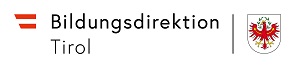 FEUERWEHR122POLIZEI133RETTUNG (und Kriseninterventionsteam)144Euro-Notruf112NDÖ (Notfallpsychologischer Dienst Österreich) 0699 188 55 400Handynummern nur für den KrisenfallTelefonDr. Paul Gappmaier (Bildungsdirektor)Prof. Mag. Andreas PirklDr. Brigitte Thöny
(Abteilung Schulpsychologie & Schulärztlicher Dienst)
Mag. Stephan Oppitz(Bildungsregion Mitte)(0512) 9012-9100(0512) 9012-9302(0512) 9012-92600676 88508 9260(0512) 9012-92730676 88508 9273Zuständige/r Bildungsregion SQMName bzw. InstitutionTelefonSchularzt/SchulärztinSchulpsycholog/e/inBeratungslehrer/inSchülerberater/in / Bildungsberater/in